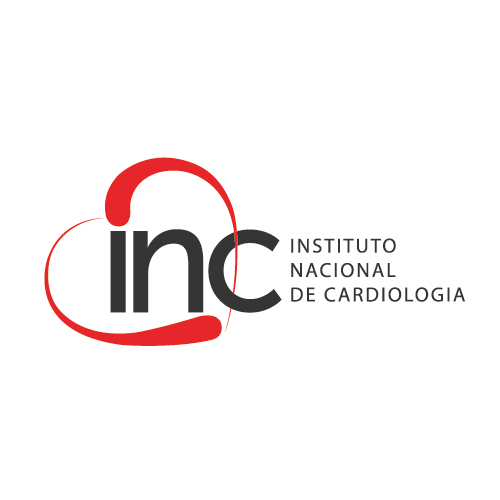 Coordenação de Ensino e PesquisaMestrado Profissional em Ciências CardiovascularesCARTA DE ACEITE DO ORIENTADORRio de Janeiro, XX de XXXXXX de 2021.Ao Curso de Mestrado Profissional em Ciências Cardiovasculares do Instituto Nacional de CardiologiaPrezados Membros da Comissão Coordenadora,	Venho por meio desta apresentar (nome) como candidato(a) ao Mestrado Profissional deste curso e declarar minha concordância em ser seu/sua orientador(a) da dissertação.	Comprometo-me a fornecer as condições necessárias para realização das atividades de pesquisa relacionadas a seu projeto da dissertação, que terá como tema (tema do projeto).Cordialmente,Assinatura do orientador					Assinatura do candidatoNome do orientador						Nome do candidato